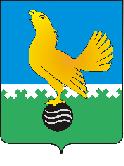 Ханты-Мансийский автономный округ-Юграмуниципальное образованиегородской округ город Пыть-ЯхАДМИНИСТРАЦИЯ ГОРОДАП О С Т А Н О В Л Е Н И ЕОт 21.07.2020									№ 299-паОб отмене постановления от 14.01.2015 № 03-па «Об утверждении муниципальных маршрутов пассажирских перевозок на территории муниципального образования городской округ город Пыть-Ях» В соответствии с Федеральным законом от 06.10.2003 №131-ФЗ «Об общих принципах организации местного самоуправления в Российской Федерации, Уставом муниципального образования городской округ город Пыть-Ях, а так же в целях совершенствования организации пассажирских перевозок транспортом общего пользования, обеспечения качественного и безопасного обслуживания пассажиров:1.	Признать утратившим силу постановление администрации города от 14.01.2015 № 03-па «Об утверждении муниципальных маршрутов пассажирских перевозок на территории муниципального образования городской округ город Пыть-Ях» с 01.09.2020.2.	Отделу по внутренней политике, связям с общественными организациями и СМИ  управления по внутренней политике (О.В. Кулиш) опубликовать постановление в печатном средстве массовой информации «Официальный вестник».3.	Отделу по информационным ресурсам (А.А. Мерзляков) разместить постановление на официальном сайте администрации города в сети Интернет.4.	Настоящее постановление вступает в силу после его официального опубликования.5.	Контроль за выполнением постановления оставляю за собой.Глава города Пыть-Яха 						            А.Н. Морозов